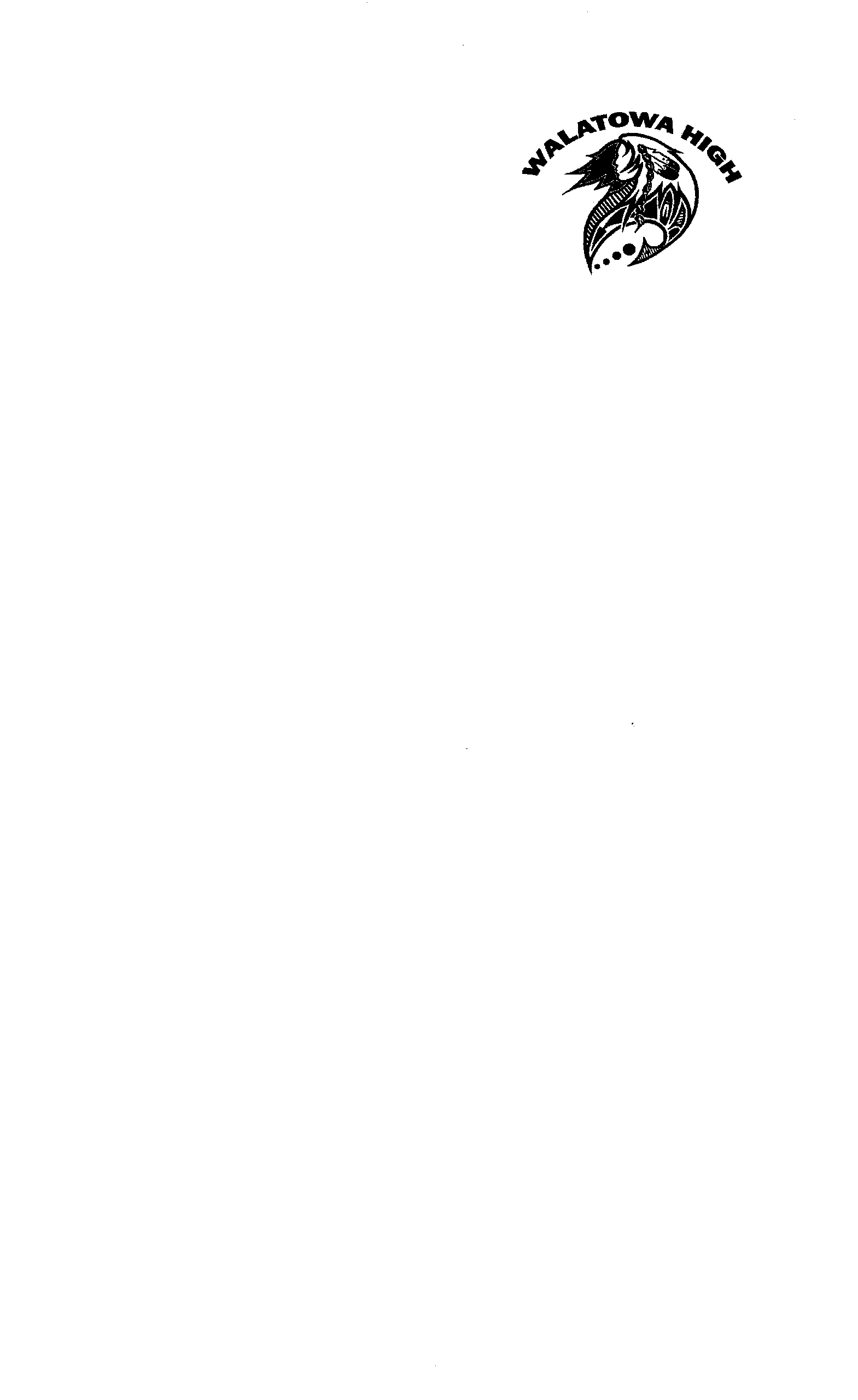 Governing Board MeetingWednesday, May 18th, 20226:00 p.m.Online MeetingAgendaCall to OrderPledge of AllegianceAscertain of QuorumApproval of Agenda ………………………………………………………….…	ActionIntroduction of GuestsPublic Comments (Please limit your comments to 3 minutes)Financial ReportsAudit & Finance Committee Reports……………………………………..	DiscussionExpenditure Report………………………….…………………………….	ActionApproval of Bills Paid………………………………………………….....	ActionApproval of BARS………………………………………………...………	ActionReportsPrincipal’s Report – Mr. Arrow WilkinsonExecutive Session Pursuant to the Opening Meeting Law, Section 10-15-1H (2), NMSA 1978 for discussion for Personnel Issues.New BusinessApproval of a New Board Member ……………………………………….	ActionResignation of  Board Members ….……………………………………....	ActionApproval of WHCS 2022-2023 Budget and Supporting Documents …….	ActionApproval of WHCS 2022-2023 Title I Application ……………………....	ActionApproval of WHCS 2022-2023 IDEA-B Application ……………………	ActionApproval of WHCS 2022-2023 Title II Application ……………………..	ActionApproval of Governing Board Meeting Minutes – April 21, 2022 ……….	Action	Governing Board IssuesAdjournmentGoogle Meeting Link:  meet.google.com/wgr-zcpk-tnrIf you need additional assistance to join meeting, please contact WHCS #575-834-0443 or schinana@walatowahcs.org.    Walatowa High Charter School     147 Bearhead Canyon Road P.O. Box 669           Jemez Pueblo, NM  87024          Voice:  (575) 834-0443          FAX:  (575) 834-0449       Located on the Jemez Pueblo Indian Reservation                                                             “Think Globally, Create Locally”                                                  